PHILIPPINES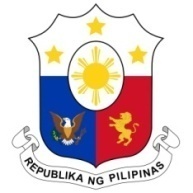 Human Rights Council35th Session of the Working Group on the Universal Periodic Review22 January 2020, Salle XX, Palais des NationsSPAINSpeaking Time:   1 min.Speaking Order:   36 of 117Thank you, Madam President. The Philippines welcomes the delegation of Spain to this UPR session.We note with appreciation the progress made by the government in implementing the UPR recommendations from the last cycle, including policy measures and programs to afford better protection of the rights of the vulnerable sectors.In a constructive spirit, the Philippines recommends the following:Strengthen measures to address the prevalence of violence against women, including sexual violence;Heighten awareness and step up training for duty bearers to allow better identification of instances of trafficking in persons;Increase the allocation of resources to ensure adequate support and assistance to families with children in disadvantaged situations;Ensure the allocation of adequate financial resources for programs on combating racial discrimination;Prevent the use of deprivation of liberty with regard to undocumented migrants and asylum seekers;Redouble efforts in ensuring access to quality healthcare, social security and education by the vulnerable sectors including minorities; and Consider the ratification of the International Convention International Convention on the Protection of the Rights of All Migrant Workers and Members of Their Families (ICRMW).We wish Spain every success in this review cycle.Thank you, Madam President. END.